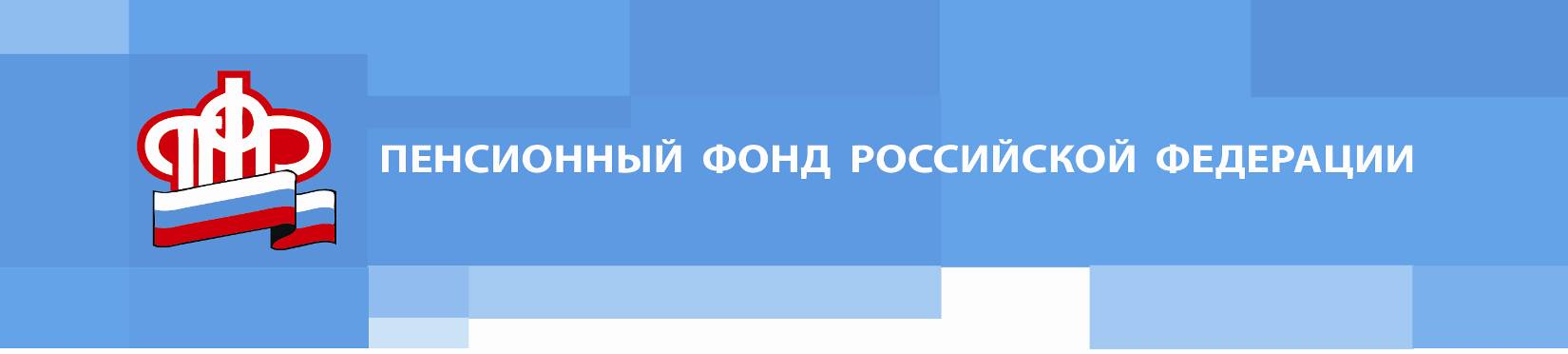 Пресс-релиз от 05 декабря 2022 годаОПФР по Томской области открывает Центр общения старшего поколения6 декабря в 14:00 в Клиентской службе (на правах отдела) в Каргасокском районе Управления организации работы клиентских служб Отделения ПФР по Томской области состоится торжественная церемония открытия Центра.Центр общения старшего поколения откроет пожилым людям дополнительные возможности для самореализации. Для этого Клиентская служба (на правах отдела) в Каргасокском районе Управления организации работы клиентских служб Отделения ПФР по Томской области вместе с партнерами проекта – учреждениями культуры, администрацией района, общественными объединениями и медицинскими организациями – будут проводить совместные мероприятия, лекции и обучение.Возможность организовать свободное время людей старшего возраста особенно значима для Отделения ПФР по Томской области. Для посетителей центра уже подготовлено помещение с компьютером, мини-библиотекой, настольными играми. Гости центра общения смогут читать любимые книги и свежую прессу, разгадывать кроссворды, играть в шашки, участвовать в занятиях, повышать компьютерную грамотность, изучать программы здорового образа жизни и др.Приглашаем жителей старшего поколения Каргасокского района на открытие Центра.________________________________________________Группа по взаимодействию со СМИ Отделения Пенсионного фонда РФ по Томской областиТел.: (3822) 48-55-80; 48-55-91;E-mail: smi @080.pfr.ru